Бюджетное профессиональное образовательное учреждение Омской области «Седельниковский агропромышленный техникум»Кроссворд на тему  «Дифференциал»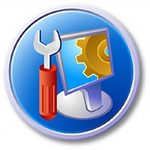 Автор-составитель: Баранов Владимир Ильичмастер производственного обученияпервой квалификационной категорииСедельниково село Омская область  2021 – 2022 учебный годДифференциал. При повороте колесного трактора (рис. а, б, в, е, г, д) его колесо, идущее ближе к центру поворота О, проходит меньший путь, чем колесо, расположенное дальше от центра. Следовательно, внутреннее и наружное колеса за это время сделают различное число оборотов, т. Е. будут вращаться с разной частотой.Чтобы ведущие колеса трактора при поворотах могли иметь различную частоту вращения,  их устанавливают не на одном общем валу, а на двух самостоятельных, называемых полуосями. На этих полуосях также укреплены ведомые шестерни конечной передачи. Кроме того, в ступице ведомой шестерни главной передачи установлен специальный механизм – дифференциал, который распределяет крутящий момент между ведущими колесами и обеспечивает при необходимости их вращение с различной частотой.Для общего развития обучающихся, для проведения внеклассных мероприятий, викторин, выполнения внеаудиторной самостоятельной работы.Кроссворд на тему  «Дифференциал»Вопросы: По горизонтали:1 –  деталь дифференциала под цифрой 2.2 –  деталь дифференциала под цифрой 4.3 –  деталь дифференциала под цифрой 5.4 –  деталь дифференциала под цифрой 7.5 –  деталь дифференциала под цифрой 10.6 –  деталь дифференциала под цифрой 6.7 –  буква греческого алфавита.8 –  огородное растение, пряно-вкусовой овощ.9 –  деталь дифференциала под цифрой 1.10 –  деталь дифференциала под цифрой 11.11 –  деталь дифференциала под цифрой 8.12 –  деталь дифференциала под цифрой 3.По вертикали:1 –  деталь дифференциала под цифрой 13.2 –  деталь дифференциала под цифрой 12.3 –  деталь дифференциала под цифрой 15.13 –  река в Болгарии, правый приток Дуная.14 –  группа живущих вместе  близких родственников.15 –  один из средних или верхних этажей в зрительном зале.16 –  минерал, каркасный силикат с добавочными анионами из группы канкринита.17 –  деталь дифференциала под цифрой 9.18 –  деталь дифференциала под цифрой 16.19 –  деталь дифференциала под цифрой 14.20 –  модель «Фольксвагена».21 –  начало дня.Ответы на вопросы:По горизонтали: 1 – шестерня, 2 – педаль, 3 – шестерня, 4 – ступица, 5 – пружина, 6 – ось, 7 – бета, 8 – тмин, 9 – вал, 10 – шестерня, 11 – муфта, 12 – полуось.По вертикали: 1 – шестерня, 2 – полуось, 3 – шестерня, 13 – искыр, 14 – семья, 15 – ярусы, 16 – давин, 17 – муфта, 18 – сателлиты, 19 – вал, 20 – венто, 21 – утро.Источники: Учебники:Семенов В.М., Власенко В.И. Трактор. – 3-е изд., переработанное и  дополненное. – М.: Агропромиздат, 1989. – 352 с.; ил. – (Учебники и учебное пособие для кадров массовых профессий).  ISBN 5-10-000344-8Источники: словари:Ожегов С. И.  Словарь русского языка: Около  57000 слов / под ред. Чл. – корр. АН СССР Н. Ю. Шведовой. – 18 –е изд., стереотип. – М.: Рус. Яз., 1987. – 797 с.Электронные ресурсы  (Интернет – ссылки):Изображение – режим доступа:https://karatu.ru/wp-content/uploads/2099/06/30081921.jpgВикипедия - искыр  - [Электронный ресурс]  режим доступа: https://ru.wikipedia.org/wiki/%D0%98%D1%81%D0%BA%D1%8B%D1%80Все о Геологии -  давин - [Электронный ресурс]  режим доступа: https://wiki.web.ru/wiki/%D0%94%D0%B0%D0%B2%D0%B8%D0%BDВикипедия - венто  - [Электронный ресурс]  режим доступа: https://ru-wiki.ru/wiki/Volkswagen_Vento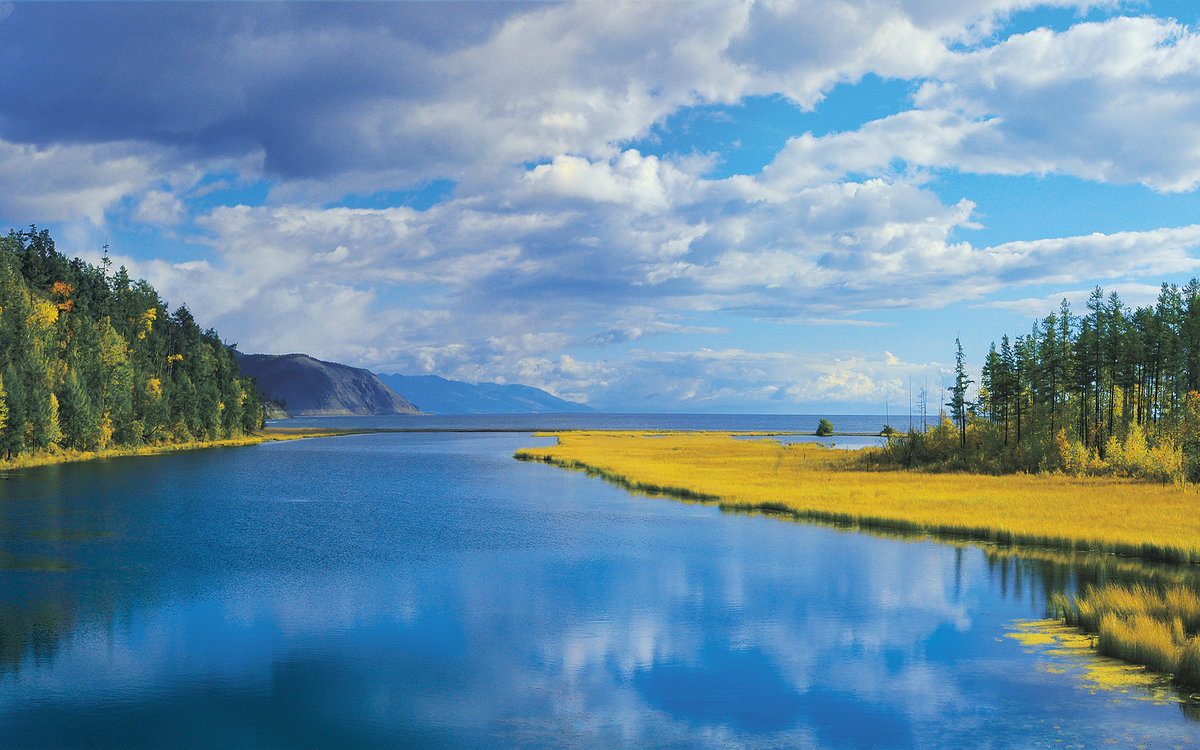 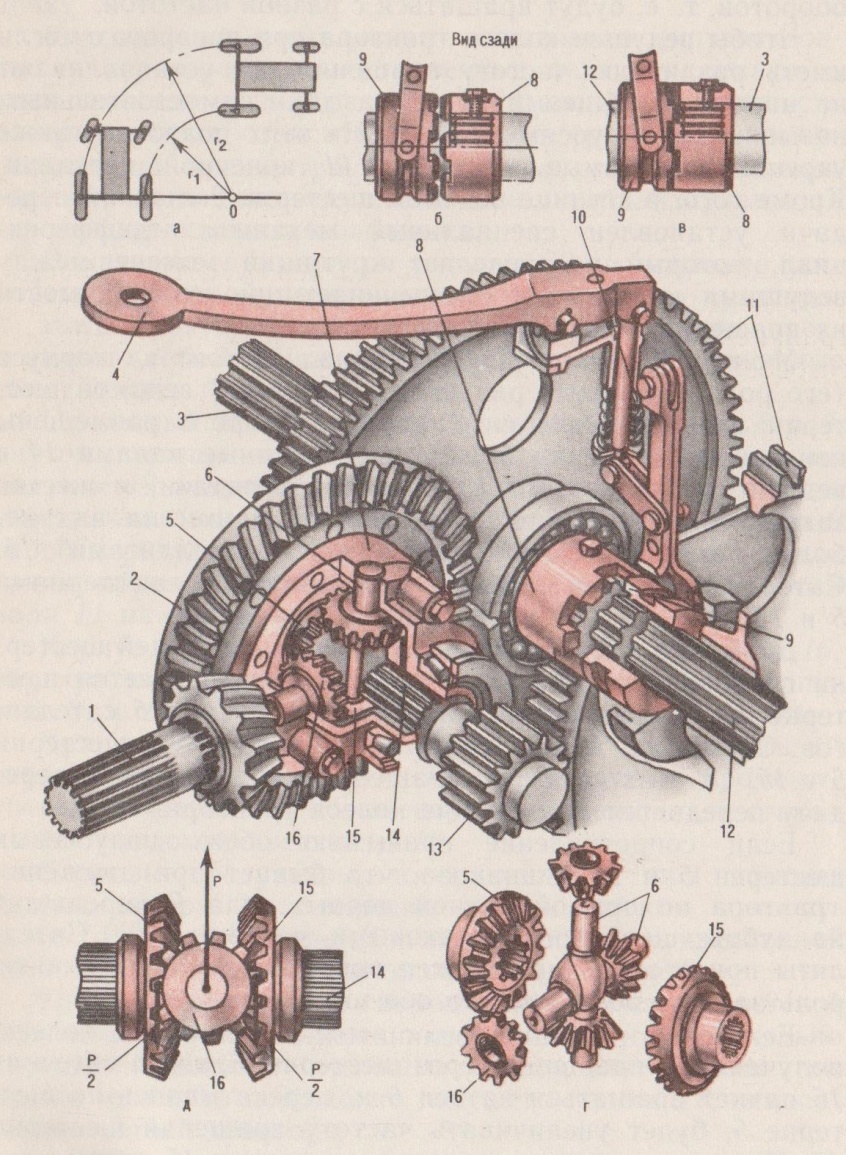 131411521617183419567820921101112а – схема поворота колесного трактора;  б – дифференциал не заблокирован;  в – дифференциал заблокирован;                              г – устройство;   д – схема действия.а – схема поворота колесного трактора;  б – дифференциал не заблокирован;  в – дифференциал заблокирован;                              г – устройство;   д – схема действия.а – схема поворота колесного трактора;  б – дифференциал не заблокирован;  в – дифференциал заблокирован;                              г – устройство;   д – схема действия.а – схема поворота колесного трактора;  б – дифференциал не заблокирован;  в – дифференциал заблокирован;                              г – устройство;   д – схема действия.а – схема поворота колесного трактора;  б – дифференциал не заблокирован;  в – дифференциал заблокирован;                              г – устройство;   д – схема действия.а – схема поворота колесного трактора;  б – дифференциал не заблокирован;  в – дифференциал заблокирован;                              г – устройство;   д – схема действия.а – схема поворота колесного трактора;  б – дифференциал не заблокирован;  в – дифференциал заблокирован;                              г – устройство;   д – схема действия.а – схема поворота колесного трактора;  б – дифференциал не заблокирован;  в – дифференциал заблокирован;                              г – устройство;   д – схема действия.а – схема поворота колесного трактора;  б – дифференциал не заблокирован;  в – дифференциал заблокирован;                              г – устройство;   д – схема действия.а – схема поворота колесного трактора;  б – дифференциал не заблокирован;  в – дифференциал заблокирован;                              г – устройство;   д – схема действия.а – схема поворота колесного трактора;  б – дифференциал не заблокирован;  в – дифференциал заблокирован;                              г – устройство;   д – схема действия.а – схема поворота колесного трактора;  б – дифференциал не заблокирован;  в – дифференциал заблокирован;                              г – устройство;   д – схема действия.а – схема поворота колесного трактора;  б – дифференциал не заблокирован;  в – дифференциал заблокирован;                              г – устройство;   д – схема действия.а – схема поворота колесного трактора;  б – дифференциал не заблокирован;  в – дифференциал заблокирован;                              г – устройство;   д – схема действия.а – схема поворота колесного трактора;  б – дифференциал не заблокирован;  в – дифференциал заблокирован;                              г – устройство;   д – схема действия.а – схема поворота колесного трактора;  б – дифференциал не заблокирован;  в – дифференциал заблокирован;                              г – устройство;   д – схема действия.а – схема поворота колесного трактора;  б – дифференциал не заблокирован;  в – дифференциал заблокирован;                              г – устройство;   д – схема действия.а – схема поворота колесного трактора;  б – дифференциал не заблокирован;  в – дифференциал заблокирован;                              г – устройство;   д – схема действия.а – схема поворота колесного трактора;  б – дифференциал не заблокирован;  в – дифференциал заблокирован;                              г – устройство;   д – схема действия.а – схема поворота колесного трактора;  б – дифференциал не заблокирован;  в – дифференциал заблокирован;                              г – устройство;   д – схема действия.а – схема поворота колесного трактора;  б – дифференциал не заблокирован;  в – дифференциал заблокирован;                              г – устройство;   д – схема действия.а – схема поворота колесного трактора;  б – дифференциал не заблокирован;  в – дифференциал заблокирован;                              г – устройство;   д – схема действия.а – схема поворота колесного трактора;  б – дифференциал не заблокирован;  в – дифференциал заблокирован;                              г – устройство;   д – схема действия.а – схема поворота колесного трактора;  б – дифференциал не заблокирован;  в – дифференциал заблокирован;                              г – устройство;   д – схема действия.а – схема поворота колесного трактора;  б – дифференциал не заблокирован;  в – дифференциал заблокирован;                              г – устройство;   д – схема действия.а – схема поворота колесного трактора;  б – дифференциал не заблокирован;  в – дифференциал заблокирован;                              г – устройство;   д – схема действия.а – схема поворота колесного трактора;  б – дифференциал не заблокирован;  в – дифференциал заблокирован;                              г – устройство;   д – схема действия.а – схема поворота колесного трактора;  б – дифференциал не заблокирован;  в – дифференциал заблокирован;                              г – устройство;   д – схема действия.а – схема поворота колесного трактора;  б – дифференциал не заблокирован;  в – дифференциал заблокирован;                              г – устройство;   д – схема действия.а – схема поворота колесного трактора;  б – дифференциал не заблокирован;  в – дифференциал заблокирован;                              г – устройство;   д – схема действия.а – схема поворота колесного трактора;  б – дифференциал не заблокирован;  в – дифференциал заблокирован;                              г – устройство;   д – схема действия.а – схема поворота колесного трактора;  б – дифференциал не заблокирован;  в – дифференциал заблокирован;                              г – устройство;   д – схема действия.а – схема поворота колесного трактора;  б – дифференциал не заблокирован;  в – дифференциал заблокирован;                              г – устройство;   д – схема действия.а – схема поворота колесного трактора;  б – дифференциал не заблокирован;  в – дифференциал заблокирован;                              г – устройство;   д – схема действия.а – схема поворота колесного трактора;  б – дифференциал не заблокирован;  в – дифференциал заблокирован;                              г – устройство;   д – схема действия.а – схема поворота колесного трактора;  б – дифференциал не заблокирован;  в – дифференциал заблокирован;                              г – устройство;   д – схема действия.а – схема поворота колесного трактора;  б – дифференциал не заблокирован;  в – дифференциал заблокирован;                              г – устройство;   д – схема действия.а – схема поворота колесного трактора;  б – дифференциал не заблокирован;  в – дифференциал заблокирован;                              г – устройство;   д – схема действия.а – схема поворота колесного трактора;  б – дифференциал не заблокирован;  в – дифференциал заблокирован;                              г – устройство;   д – схема действия.а – схема поворота колесного трактора;  б – дифференциал не заблокирован;  в – дифференциал заблокирован;                              г – устройство;   д – схема действия.а – схема поворота колесного трактора;  б – дифференциал не заблокирован;  в – дифференциал заблокирован;                              г – устройство;   д – схема действия.а – схема поворота колесного трактора;  б – дифференциал не заблокирован;  в – дифференциал заблокирован;                              г – устройство;   д – схема действия.а – схема поворота колесного трактора;  б – дифференциал не заблокирован;  в – дифференциал заблокирован;                              г – устройство;   д – схема действия.а – схема поворота колесного трактора;  б – дифференциал не заблокирован;  в – дифференциал заблокирован;                              г – устройство;   д – схема действия.а – схема поворота колесного трактора;  б – дифференциал не заблокирован;  в – дифференциал заблокирован;                              г – устройство;   д – схема действия.а – схема поворота колесного трактора;  б – дифференциал не заблокирован;  в – дифференциал заблокирован;                              г – устройство;   д – схема действия.а – схема поворота колесного трактора;  б – дифференциал не заблокирован;  в – дифференциал заблокирован;                              г – устройство;   д – схема действия.а – схема поворота колесного трактора;  б – дифференциал не заблокирован;  в – дифференциал заблокирован;                              г – устройство;   д – схема действия.а – схема поворота колесного трактора;  б – дифференциал не заблокирован;  в – дифференциал заблокирован;                              г – устройство;   д – схема действия.а – схема поворота колесного трактора;  б – дифференциал не заблокирован;  в – дифференциал заблокирован;                              г – устройство;   д – схема действия.а – схема поворота колесного трактора;  б – дифференциал не заблокирован;  в – дифференциал заблокирован;                              г – устройство;   д – схема действия.а – схема поворота колесного трактора;  б – дифференциал не заблокирован;  в – дифференциал заблокирован;                              г – устройство;   д – схема действия.а – схема поворота колесного трактора;  б – дифференциал не заблокирован;  в – дифференциал заблокирован;                              г – устройство;   д – схема действия.а – схема поворота колесного трактора;  б – дифференциал не заблокирован;  в – дифференциал заблокирован;                              г – устройство;   д – схема действия.а – схема поворота колесного трактора;  б – дифференциал не заблокирован;  в – дифференциал заблокирован;                              г – устройство;   д – схема действия.а – схема поворота колесного трактора;  б – дифференциал не заблокирован;  в – дифференциал заблокирован;                              г – устройство;   д – схема действия.а – схема поворота колесного трактора;  б – дифференциал не заблокирован;  в – дифференциал заблокирован;                              г – устройство;   д – схема действия.а – схема поворота колесного трактора;  б – дифференциал не заблокирован;  в – дифференциал заблокирован;                              г – устройство;   д – схема действия.а – схема поворота колесного трактора;  б – дифференциал не заблокирован;  в – дифференциал заблокирован;                              г – устройство;   д – схема действия.а – схема поворота колесного трактора;  б – дифференциал не заблокирован;  в – дифференциал заблокирован;                              г – устройство;   д – схема действия.а – схема поворота колесного трактора;  б – дифференциал не заблокирован;  в – дифференциал заблокирован;                              г – устройство;   д – схема действия.а – схема поворота колесного трактора;  б – дифференциал не заблокирован;  в – дифференциал заблокирован;                              г – устройство;   д – схема действия.а – схема поворота колесного трактора;  б – дифференциал не заблокирован;  в – дифференциал заблокирован;                              г – устройство;   д – схема действия.а – схема поворота колесного трактора;  б – дифференциал не заблокирован;  в – дифференциал заблокирован;                              г – устройство;   д – схема действия.а – схема поворота колесного трактора;  б – дифференциал не заблокирован;  в – дифференциал заблокирован;                              г – устройство;   д – схема действия.а – схема поворота колесного трактора;  б – дифференциал не заблокирован;  в – дифференциал заблокирован;                              г – устройство;   д – схема действия.а – схема поворота колесного трактора;  б – дифференциал не заблокирован;  в – дифференциал заблокирован;                              г – устройство;   д – схема действия.а – схема поворота колесного трактора;  б – дифференциал не заблокирован;  в – дифференциал заблокирован;                              г – устройство;   д – схема действия.а – схема поворота колесного трактора;  б – дифференциал не заблокирован;  в – дифференциал заблокирован;                              г – устройство;   д – схема действия.а – схема поворота колесного трактора;  б – дифференциал не заблокирован;  в – дифференциал заблокирован;                              г – устройство;   д – схема действия.а – схема поворота колесного трактора;  б – дифференциал не заблокирован;  в – дифференциал заблокирован;                              г – устройство;   д – схема действия.а – схема поворота колесного трактора;  б – дифференциал не заблокирован;  в – дифференциал заблокирован;                              г – устройство;   д – схема действия.а – схема поворота колесного трактора;  б – дифференциал не заблокирован;  в – дифференциал заблокирован;                              г – устройство;   д – схема действия.а – схема поворота колесного трактора;  б – дифференциал не заблокирован;  в – дифференциал заблокирован;                              г – устройство;   д – схема действия.а – схема поворота колесного трактора;  б – дифференциал не заблокирован;  в – дифференциал заблокирован;                              г – устройство;   д – схема действия.а – схема поворота колесного трактора;  б – дифференциал не заблокирован;  в – дифференциал заблокирован;                              г – устройство;   д – схема действия.а – схема поворота колесного трактора;  б – дифференциал не заблокирован;  в – дифференциал заблокирован;                              г – устройство;   д – схема действия.а – схема поворота колесного трактора;  б – дифференциал не заблокирован;  в – дифференциал заблокирован;                              г – устройство;   д – схема действия.а – схема поворота колесного трактора;  б – дифференциал не заблокирован;  в – дифференциал заблокирован;                              г – устройство;   д – схема действия.а – схема поворота колесного трактора;  б – дифференциал не заблокирован;  в – дифференциал заблокирован;                              г – устройство;   д – схема действия.а – схема поворота колесного трактора;  б – дифференциал не заблокирован;  в – дифференциал заблокирован;                              г – устройство;   д – схема действия.а – схема поворота колесного трактора;  б – дифференциал не заблокирован;  в – дифференциал заблокирован;                              г – устройство;   д – схема действия.а – схема поворота колесного трактора;  б – дифференциал не заблокирован;  в – дифференциал заблокирован;                              г – устройство;   д – схема действия.а – схема поворота колесного трактора;  б – дифференциал не заблокирован;  в – дифференциал заблокирован;                              г – устройство;   д – схема действия.а – схема поворота колесного трактора;  б – дифференциал не заблокирован;  в – дифференциал заблокирован;                              г – устройство;   д – схема действия.а – схема поворота колесного трактора;  б – дифференциал не заблокирован;  в – дифференциал заблокирован;                              г – устройство;   д – схема действия.а – схема поворота колесного трактора;  б – дифференциал не заблокирован;  в – дифференциал заблокирован;                              г – устройство;   д – схема действия.а – схема поворота колесного трактора;  б – дифференциал не заблокирован;  в – дифференциал заблокирован;                              г – устройство;   д – схема действия.а – схема поворота колесного трактора;  б – дифференциал не заблокирован;  в – дифференциал заблокирован;                              г – устройство;   д – схема действия.а – схема поворота колесного трактора;  б – дифференциал не заблокирован;  в – дифференциал заблокирован;                              г – устройство;   д – схема действия.а – схема поворота колесного трактора;  б – дифференциал не заблокирован;  в – дифференциал заблокирован;                              г – устройство;   д – схема действия.а – схема поворота колесного трактора;  б – дифференциал не заблокирован;  в – дифференциал заблокирован;                              г – устройство;   д – схема действия.а – схема поворота колесного трактора;  б – дифференциал не заблокирован;  в – дифференциал заблокирован;                              г – устройство;   д – схема действия.а – схема поворота колесного трактора;  б – дифференциал не заблокирован;  в – дифференциал заблокирован;                              г – устройство;   д – схема действия.а – схема поворота колесного трактора;  б – дифференциал не заблокирован;  в – дифференциал заблокирован;                              г – устройство;   д – схема действия.